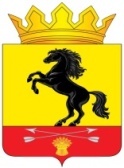                 АДМИНИСТРАЦИЯМУНИЦИПАЛЬНОГО ОБРАЗОВАНИЯ       НОВОСЕРГИЕВСКИЙ РАЙОН         ОРЕНБУРГСКОЙ ОБЛАСТИ                 ПОСТАНОВЛЕНИЕ____18.10.2022__ №  _____806-п_____________                  п. НовосергиевкаО внесении изменений в постановлениеадминистрации Новосергиевского района от 23.10.2018 № 889-п «Об утверждении муниципальной программы «Экономическоеразвитие Новосергиевского района» (в редакции от 27.03.2019 №278-п, 06.06.2019 №500-п, 31.12.2019 №1282-п, 30.01.2020 №63-п, 30.12.2020 №1122-п, 29.06.2021 №470-п, 10.09.2021 №653-п, 28.12.2022 №998-п)На основании статей 7, 15 Федерального закона от 06.10.2003 № 131-ФЗ "Об общих принципах организации местного самоуправления в Российской Федерации", Федерального закона от 24.07.2007 № 209-ФЗ "О развитии малого и среднего предпринимательства в Российской Федерации":1. Внести в постановление администрации района от 23.10.2018 №889-п «Об утверждении муниципальной программы «Экономическое развитие Новосергиевского района» следующие изменения:1.1. В тексте постановления и приложений к постановлению слова «2019 - 2024 годы»  заменить словами «2019 - 2025 годы»1.2. В паспорте Программы: 1.2.1. В позиции  «Сроки и этапы реализации Программы» цифры «2024»  заменить цифрами «2025»1.2.2. Позицию «Объемы бюджетных ассигнований Программы» изложить в следующей редакции:«общий объем бюджетных ассигнований на реализацию Программы составляет 46825,1 тыс. рублей, в том числе по годам:2019 год – 4913,9 тыс. рублей;2020 год – 7581,9 тыс. рублей;2021 год – 5985,5 тыс. рублей;2022 год – 9304,9 тыс. рублей;2023 год – 6346,3 тыс. рублей;2024 год – 6346,3 тыс. рублей;2025 год – 6346,3 тыс. рублей.Ресурсное обеспечение  Программы в разрезе  Подпрограмм с разбивкой по годам представлено в приложении №3 к Программе»1.3. В раздел 4 Программы «Информация по ресурсному обеспечению Программы» внести следующие изменения: седьмой абзац раздела изложить в следующей редакции:«Общий объем бюджетных ассигнований на реализацию Программы составляет 46825,1 тыс. рублей, в том числе по годам:2019 год – 4913,9 тыс. рублей;2020 год – 7581,9 тыс. рублей;2021 год – 5985,5 тыс. рублей;2022 год – 9304,9 тыс. рублей;2023 год – 6346,3 тыс. рублей;2024 год – 6346,3 тыс. рублей;2025 год – 6346,3 тыс. рублей»1.4. В разделе 6 Программы «Порядок проведения и критерии оценки эффективности реализации муниципальной программы» слова «№ 605-п от 02 ноября 2015 года» заменить словами «№626-п от 30 августа 2021 года (с изменениями и дополнениями от 13.04.2022 №305-п)»1.5. Приложение № 1 к муниципальной программе «Экономическое развитие Новосергиевского района»  изложить в новой редакции согласно приложению №1 к постановлению.1.6. Приложение № 3 к муниципальной программе «Экономическое развитие Новосергиевского района»  изложить в новой редакции согласно приложению №2 к постановлению.1.7. Приложение № 10 к муниципальной программе «Экономическое развитие Новосергиевского района» изложить в новой редакции согласно приложению № 3 к постановлению.1.8. В раздел 1 «Паспорт Подпрограммы «Создание системы кадастра недвижимости и управления земельно-имущественным комплексом на территории Новосергиевского района»» Приложения №5 к муниципальной программе «Экономическое развитие Новосергиевского района»  внести следующие изменения:Позицию «Объемы бюджетных ассигнований подпрограммы» изложить в следующей редакции:«Общий объем финансирования по подпрограмме составляет 5161,9 тыс. руб., в том числе по годам:2019 год – 305,7 тыс. руб.2020 год – 312,5 тыс. руб.2021 год – 372,7 тыс. руб.2022 год – 3271,0 тыс. руб.2023 год – 300,0 тыс. руб.2024 год – 300,0 тыс. руб.2025 год – 300,0 тыс. руб.».1.9. В раздел 1 «Паспорт Подпрограммы «Развитие торговли в Новосергиевском районе»» Приложения №6 к муниципальной программе «Экономическое развитие Новосергиевского района»  внести следующие изменения:Позицию «Объемы бюджетных ассигнований подпрограммы» изложить в следующей редакции: «Общий объем финансирования по Подпрограмме составляет 1259,1 тыс. руб., в том числе по годам:2019 год – 185,6 тыс. руб.2020 год – 174,3 тыс. руб.2021 год – 175,2 тыс. руб.2022 год – 181,0 тыс. руб.2023 год – 181,0 тыс. руб.2024 год – 181,0 тыс. руб.2025 год – 181,0 тыс. руб.В качестве дополнительных источников финансирования могут быть привлечены средства российских кредитно-финансовых организаций, фондов, организаций и индивидуальных предпринимателей.».1.10. В раздел 1 «Паспорт Подпрограммы «Развитие субъектов малого и среднего предпринимательства в Новосергиевском районе»» Приложения №7 к муниципальной программе «Экономическое развитие Новосергиевского района»  внести следующие изменения:Позицию «Объемы бюджетных ассигнований подпрограммы» изложить в следующей редакции: «Общий объем финансирования по Подпрограмме составляет 5260,6 тыс. руб., в том числе по годам:2019 год – 606,8 тыс. руб.2020 год – 661,4 тыс. руб.2021 год – 713,2 тыс. руб.2022 год – 819,8 тыс. руб.2023 год – 819,8 тыс. руб.2024 год – 819,8 тыс. руб.2025 год – 819,8 тыс. руб.1.11. В раздел 1 «Паспорт Подпрограммы «Повышение эффективности государственного управления социально-экономическим развитием муниципального образования Новосергиевский район»» Приложения №8 к муниципальной программе «Экономическое развитие Новосергиевского района»  внести следующие изменения:1.11.1. Позицию «Объемы бюджетных ассигнований подпрограммы» изложить в следующей редакции: «Общий объем финансирования по Подпрограмме составляет 33100,9 тыс. руб., в том числе по годам:2019 год – 3815,8 тыс. руб.2020 год – 4391,1 тыс. руб.2021 год – 4724,4 тыс. руб.2022 год – 5045,5 тыс. руб.2023 год – 5045,5 тыс. руб.            2024 год – 5045,5 тыс. руб.2025 год  - 5045,5 тыс. руб.1.11.2. Раздел 5 «Ресурсное обеспечение подпрограммы» изложить в новой редакции: «Ресурсное обеспечение  Подпрограммы в разрезе  мероприятий с разбивкой по годам представлено в приложении №3 к Программе».1.12. В раздел 1 «Паспорт Подпрограммы «Энергосбережение и повышение энергетической эффективности в Новосергиевском районе Оренбургской области»» Приложения №9 к муниципальной программе «Экономическое развитие Новосергиевского района»  внести следующие изменения:Позицию «Объемы бюджетных ассигнований подпрограммы» дополнить строкой «2025 год - 0,0 тыс. руб.».2. Главному специалисту по экономике Гостевой Е.Е. обеспечить размещение данных изменений в программе ГАС «Управление» в течение 10-ти дней с момента издания постановления.3. Контроль за исполнением настоящего постановления возложить на заместителя главы администрации района по экономическим вопросам Кривошееву И.И.4. Постановление вступает в силу со дня его подписания и подлежит размещению на официальном сайте администрации Новосергиевского района.Глава администрации района                                                                                 А.Д.ЛыковРазослано: Кривошеевой И.И., Поповой Л.И., Гостевой Е.Е., Рыжову А.В.,                    Борисовой С.В., Синичевой Ю.В., МФЦ, МАУ «ЦПБ», юристу, орготделу, прокурору.Сведения о целевых показателях (индикаторах) муниципальной программы «Экономическое развитие Новосергиевского района», подпрограмм муниципальной программы и их значенияхПриложение № 3к муниципальной программе «Экономическое развитие Новосергиевского района»Ресурсное обеспечение реализации муниципальной программы «Экономическое развитиеНовосергиевского района»(тыс. рублей)ПЛАНреализации муниципальной программы на 2022 годПриложение №1к постановлению администрации  Новосергиевского района  от   18.10.2022          №  806-пПриложение №1к постановлению администрации  Новосергиевского района  от   18.10.2022          №  806-пПриложение № 1к муниципальной программе «Экономическое развитие Новосергиевского района»Приложение № 1к муниципальной программе «Экономическое развитие Новосергиевского района»№п/пНаименование показателя (индикатора)ЕдиницаизмеренияИсходные показа-тели базового года(2018 год)Значения показателейЗначения показателейЗначения показателейЗначения показателейЗначения показателейЗначения показателей№п/пНаименование показателя (индикатора)ЕдиницаизмеренияИсходные показа-тели базового года(2018 год)20192020202120222023202420242025Муниципальная программа «Экономическое развитие Новосергиевского района»Муниципальная программа «Экономическое развитие Новосергиевского района»Муниципальная программа «Экономическое развитие Новосергиевского района»Муниципальная программа «Экономическое развитие Новосергиевского района»Муниципальная программа «Экономическое развитие Новосергиевского района»Муниципальная программа «Экономическое развитие Новосергиевского района»Муниципальная программа «Экономическое развитие Новосергиевского района»Муниципальная программа «Экономическое развитие Новосергиевского района»Муниципальная программа «Экономическое развитие Новосергиевского района»Муниципальная программа «Экономическое развитие Новосергиевского района»Муниципальная программа «Экономическое развитие Новосергиевского района»Муниципальная программа «Экономическое развитие Новосергиевского района»1.Доля предоставленных земельных участков для использования в общем количестве земельных участков, поставленных на государственный кадастровый учет в целях последующего предоставления%1001001001001001001001001002.Повышение индекса физического объема оборота розничной торговли%100,8100,9101,0101,1101,2101,3101,4101,4101,43.Количество СМСП на 1000 жителейединиц20,820,820,8519,3320,4520,520,5520,5520,554. Доля граждан, имеющих доступ к получению государственных и муниципальных услуг по принципу "одного окна" по месту пребывания, в том числе в многофункциональном %90100100100100100100100100центре предоставления государственных(муниципальных) услуг5.Суммарное снижение энергоемкости ВП к уровню 2015 года.%3,56,59,512,515,518,521,521,521,5Подпрограмма 1 «Создание системы кадастра недвижимости и управления земельно-имущественным комплексом на территории Новосергиевского района» Подпрограмма 1 «Создание системы кадастра недвижимости и управления земельно-имущественным комплексом на территории Новосергиевского района» Подпрограмма 1 «Создание системы кадастра недвижимости и управления земельно-имущественным комплексом на территории Новосергиевского района» Подпрограмма 1 «Создание системы кадастра недвижимости и управления земельно-имущественным комплексом на территории Новосергиевского района» Подпрограмма 1 «Создание системы кадастра недвижимости и управления земельно-имущественным комплексом на территории Новосергиевского района» Подпрограмма 1 «Создание системы кадастра недвижимости и управления земельно-имущественным комплексом на территории Новосергиевского района» Подпрограмма 1 «Создание системы кадастра недвижимости и управления земельно-имущественным комплексом на территории Новосергиевского района» Подпрограмма 1 «Создание системы кадастра недвижимости и управления земельно-имущественным комплексом на территории Новосергиевского района» Подпрограмма 1 «Создание системы кадастра недвижимости и управления земельно-имущественным комплексом на территории Новосергиевского района» Подпрограмма 1 «Создание системы кадастра недвижимости и управления земельно-имущественным комплексом на территории Новосергиевского района» Подпрограмма 1 «Создание системы кадастра недвижимости и управления земельно-имущественным комплексом на территории Новосергиевского района» Подпрограмма 1 «Создание системы кадастра недвижимости и управления земельно-имущественным комплексом на территории Новосергиевского района» 6.Доля земельных участков в отношении которых проведены кадастровые работы от запланированных%1001001001001001001001001007.Доля земельных участков, на которых установлены межевые знаки от запланированных%1001001001001001001001001008.Доля недвижимого имущества  в отношении которого проведена инвентаризация от запланированного%1001001001001001001001001009.Доля устраненных нарушений обязательных требований от числа выявленных нарушений обязательных требований  земельного законодательства%----707580808010.Доля объектов недвижимости  в отношении которых проведена независимая оценка от запланированных%10010010010010010010010010011.Доля объектов недвижимости  в отношении которых проведена независимая оценка от запланированных%10010010010010010010010010012.Соотношение приобретенной техники, картриджей,  программного обеспечения, мебели к задействованным из них в работе%100100100100100100100100100Подпрограмма 2 «Развитие  торговли  в Новосергиевском районе» Подпрограмма 2 «Развитие  торговли  в Новосергиевском районе» Подпрограмма 2 «Развитие  торговли  в Новосергиевском районе» Подпрограмма 2 «Развитие  торговли  в Новосергиевском районе» Подпрограмма 2 «Развитие  торговли  в Новосергиевском районе» Подпрограмма 2 «Развитие  торговли  в Новосергиевском районе» Подпрограмма 2 «Развитие  торговли  в Новосергиевском районе» Подпрограмма 2 «Развитие  торговли  в Новосергиевском районе» Подпрограмма 2 «Развитие  торговли  в Новосергиевском районе» Подпрограмма 2 «Развитие  торговли  в Новосергиевском районе» Подпрограмма 2 «Развитие  торговли  в Новосергиевском районе» Подпрограмма 2 «Развитие  торговли  в Новосергиевском районе» 13.Оборот  розничной торговли на душу населениярублей67561709107268374427762887827180384803848038414.Обеспеченность населения района площадью торговых объектов       кв. метров 
на 1000   
жителей63963964264664965265665665615.Количество отдаленных, труднодоступных и малонаселенных пунктов, а также населенных пунктов, в которых отсутствуют торговые объекты, в которые осуществлена доставка социально значимых товаровединиц191911101010101010Подпрограмма 3 «Развитие субъектов малого и среднего предпринимательства в Новосергиевском районе» Подпрограмма 3 «Развитие субъектов малого и среднего предпринимательства в Новосергиевском районе» Подпрограмма 3 «Развитие субъектов малого и среднего предпринимательства в Новосергиевском районе» Подпрограмма 3 «Развитие субъектов малого и среднего предпринимательства в Новосергиевском районе» Подпрограмма 3 «Развитие субъектов малого и среднего предпринимательства в Новосергиевском районе» Подпрограмма 3 «Развитие субъектов малого и среднего предпринимательства в Новосергиевском районе» Подпрограмма 3 «Развитие субъектов малого и среднего предпринимательства в Новосергиевском районе» Подпрограмма 3 «Развитие субъектов малого и среднего предпринимательства в Новосергиевском районе» Подпрограмма 3 «Развитие субъектов малого и среднего предпринимательства в Новосергиевском районе» Подпрограмма 3 «Развитие субъектов малого и среднего предпринимательства в Новосергиевском районе» Подпрограмма 3 «Развитие субъектов малого и среднего предпринимательства в Новосергиевском районе» Подпрограмма 3 «Развитие субъектов малого и среднего предпринимательства в Новосергиевском районе» 16.Уровень среднемесячной заработной платы в СМСПрублей11400114901165011830120341224212475124751247517.Увеличение количества объектов в перечне муниципального имущества, предоставляемого на долгосрочной основе (в том числе на льготных условиях) субъектам малого и среднегопредпринимательстваединицнеменее 1не менее 1не менее 1не менее 1не менее 1не менее 1не менее 1не менее 1не менее 118.Утверждение перечней в сельских поселениях, входящих в состав района и не имеющих перечни (в рамках районной рабочей группы)Утверждение перечней в сельских поселениях, входящих в состав района и не имеющих перечни (в рамках районной рабочей группы)единицне менее 1не менее 1не менее 1не менее 1не менее 1не менее 1не менее 1не менее 1не менее 1не менее 1не менее 1не менее 1не менее 119.Разработка нормативных правовых актов, регулирующих оказание имущественной поддержки субъектам малого и среднего предпринимательства и организациям, образующим инфраструктуру поддержки субъектов малого и среднего предпринимательстваРазработка нормативных правовых актов, регулирующих оказание имущественной поддержки субъектам малого и среднего предпринимательства и организациям, образующим инфраструктуру поддержки субъектов малого и среднего предпринимательстваНаличие порядка формирования, ведения и обязательного опубликования перечня; порядка и условий предоставления имущества из перечня; «дорожной карты» по выявлению неиспользуемого, неэффективно используемого и используемого не по назначению и муници-пального имущества, а также имущества, закрепленного за муниципальными учреждениями, пред-приятиями, в том числе предусматривающие принятие методики оценки эффективности использования такого имуществададададададададададададада20.20.Доля сданных в аренду субъектам малого и среднего предпринимательства и организациям, образующиминфраструктуру поддержки субъектов малого и среднего предпринимательства, объектов недвижимого имущества, включенных в перечни государственного имущества и перечни муниципального имущества, в общем количестве объектов недвижимого имущества, включенных в указанные перечнипроцентовпроцентов5050606070708080----21.21.Размещение на официальном сайте администрации района и в сети Интернет актуализированных сведений об объектах имущества, включенных в Перечень, в целях последующего  использования такого имущества МСП и реестр МСП-получателей имущественной поддержкидадададададададададададаПодпрограмма 4 «Повышение эффективности государственного управления социально-экономическим развитием муниципального образования Новосергиевский район» Подпрограмма 4 «Повышение эффективности государственного управления социально-экономическим развитием муниципального образования Новосергиевский район» Подпрограмма 4 «Повышение эффективности государственного управления социально-экономическим развитием муниципального образования Новосергиевский район» Подпрограмма 4 «Повышение эффективности государственного управления социально-экономическим развитием муниципального образования Новосергиевский район» Подпрограмма 4 «Повышение эффективности государственного управления социально-экономическим развитием муниципального образования Новосергиевский район» Подпрограмма 4 «Повышение эффективности государственного управления социально-экономическим развитием муниципального образования Новосергиевский район» Подпрограмма 4 «Повышение эффективности государственного управления социально-экономическим развитием муниципального образования Новосергиевский район» Подпрограмма 4 «Повышение эффективности государственного управления социально-экономическим развитием муниципального образования Новосергиевский район» Подпрограмма 4 «Повышение эффективности государственного управления социально-экономическим развитием муниципального образования Новосергиевский район» Подпрограмма 4 «Повышение эффективности государственного управления социально-экономическим развитием муниципального образования Новосергиевский район» Подпрограмма 4 «Повышение эффективности государственного управления социально-экономическим развитием муниципального образования Новосергиевский район» Подпрограмма 4 «Повышение эффективности государственного управления социально-экономическим развитием муниципального образования Новосергиевский район» Подпрограмма 4 «Повышение эффективности государственного управления социально-экономическим развитием муниципального образования Новосергиевский район» Подпрограмма 4 «Повышение эффективности государственного управления социально-экономическим развитием муниципального образования Новосергиевский район» Подпрограмма 4 «Повышение эффективности государственного управления социально-экономическим развитием муниципального образования Новосергиевский район» Подпрограмма 4 «Повышение эффективности государственного управления социально-экономическим развитием муниципального образования Новосергиевский район» Подпрограмма 4 «Повышение эффективности государственного управления социально-экономическим развитием муниципального образования Новосергиевский район» 22.22.Среднее время ожидания в очереди при обращении заявителя в орган государственной власти Российской Федерации (орган местного самоуправления) для получения государственных (муниципальных услуг)минутминут15151515151515151515151523.23.Доля обращений за получением массовых социально значимых государственных и муниципальных услуг в электронном виде с использованием ЕПГУ, без необходимости личного посещения органов государственной власти, органов местного самоуправления и МФЦ, от общего количества таких услуг  %%----0015,015,030,040,050,050,0Подпрограмма 5 «Энергосбережение и повышение энергетической  эффективности в Новосергиевском районе Оренбургской области» Подпрограмма 5 «Энергосбережение и повышение энергетической  эффективности в Новосергиевском районе Оренбургской области» Подпрограмма 5 «Энергосбережение и повышение энергетической  эффективности в Новосергиевском районе Оренбургской области» Подпрограмма 5 «Энергосбережение и повышение энергетической  эффективности в Новосергиевском районе Оренбургской области» Подпрограмма 5 «Энергосбережение и повышение энергетической  эффективности в Новосергиевском районе Оренбургской области» Подпрограмма 5 «Энергосбережение и повышение энергетической  эффективности в Новосергиевском районе Оренбургской области» Подпрограмма 5 «Энергосбережение и повышение энергетической  эффективности в Новосергиевском районе Оренбургской области» Подпрограмма 5 «Энергосбережение и повышение энергетической  эффективности в Новосергиевском районе Оренбургской области» Подпрограмма 5 «Энергосбережение и повышение энергетической  эффективности в Новосергиевском районе Оренбургской области» Подпрограмма 5 «Энергосбережение и повышение энергетической  эффективности в Новосергиевском районе Оренбургской области» Подпрограмма 5 «Энергосбережение и повышение энергетической  эффективности в Новосергиевском районе Оренбургской области» Подпрограмма 5 «Энергосбережение и повышение энергетической  эффективности в Новосергиевском районе Оренбургской области» Подпрограмма 5 «Энергосбережение и повышение энергетической  эффективности в Новосергиевском районе Оренбургской области» Подпрограмма 5 «Энергосбережение и повышение энергетической  эффективности в Новосергиевском районе Оренбургской области» Подпрограмма 5 «Энергосбережение и повышение энергетической  эффективности в Новосергиевском районе Оренбургской области» Подпрограмма 5 «Энергосбережение и повышение энергетической  эффективности в Новосергиевском районе Оренбургской области» Подпрограмма 5 «Энергосбережение и повышение энергетической  эффективности в Новосергиевском районе Оренбургской области» 24.24.Снижение стоимости энергоресурсов в ВПмлн. руб.млн. руб.2,6122,6122,6902,6902,7712,7712,8542,8542,9393,0283,1183,11825.25.Снижение потерь при передаче энергетических ресурсов%%1,21,21,21,21,21,21,21,21,21,21,21,226.26.Мониторинг состояния энергосбережения и повышения энергоэффективности в Новосергиевском  районеда/нетда/нетдадададададададададададаПриложение №2к постановлению администрации  Новосергиевского района  от   18.10.2022          №  806-п№ п/пСтатусНаименованиемуниципальнойпрограммы,подпрограммы,основногомероприятияГлавный распределитель бюджетных средствКод бюджетной классификацииКод бюджетной классификацииКод бюджетной классификацииОбъем бюджетных ассигнованийОбъем бюджетных ассигнованийОбъем бюджетных ассигнованийОбъем бюджетных ассигнованийОбъем бюджетных ассигнованийОбъем бюджетных ассигнованийОбъем бюджетных ассигнованийОбъем бюджетных ассигнований№ п/пСтатусНаименованиемуниципальнойпрограммы,подпрограммы,основногомероприятияГлавный распределитель бюджетных средствГРБСРзПрЦСРВсего за 2019-2025гг.20192020202120222023202420251234567891011121314151.Муниципальнаяпрограмма«Экономическое развитиеНовосергиевского района»всего, в том числе:XXX46825,14913,97581,95985,59304,96346,36346,36346,31.Муниципальнаяпрограмма«Экономическое развитиеНовосергиевского района»Федеральный бюджетXXX2023,70,00,00,02023,70,00,00,01.Муниципальнаяпрограмма«Экономическое развитиеНовосергиевского района»Областной  бюджетXXX1132,5167,0156,9157,0162,9162,9162,9162,91.Муниципальнаяпрограмма«Экономическое развитиеНовосергиевского района»Местный бюджетXXX43668,94746,97425,05828,57118,36183,46183,46183,41.Муниципальнаяпрограмма«Экономическое развитиеНовосергиевского района»Администрация Новосергиевского района 014XX44782,54913,95539,35985,59304,96346,36346,36346,31.Муниципальнаяпрограмма«Экономическое развитиеНовосергиевского района»Федеральный бюджетXXX2023,70,00,00,02023,70,00,00,01.Муниципальнаяпрограмма«Экономическое развитиеНовосергиевского района»Областной  бюджетXXX162,90,00,00,0162,90,00,00,01.Муниципальнаяпрограмма«Экономическое развитиеНовосергиевского района»Местный бюджетXXX40736,34715,07581,95985,57118,36346,36346,36346,3Отдел образования администрации Новосергиевского района 007ХХ2042,60,002042,60,00,00,00,00,0Федеральный бюджет014Х01400000000,00,00,00,00,00,00,00,0Областной  бюджет014Х01400000000,00,00,00,00,00,00,00,0Местный бюджет014Х01400000002042,60,002042,60,00,00,00,00,02.Подпрограмма 1«Создание системы кадастра недвижимости и управления земельно-имущественным комплексом на территории Новосергиевско-го района»всего, в том числе:014X01200000005161,9305,7312,5372,73271,0300,0300,0300,02.Подпрограмма 1«Создание системы кадастра недвижимости и управления земельно-имущественным комплексом на территории Новосергиевско-го района»Федеральный бюджет014X01200000002023,70,00,00,02023,70,00,00,02.Подпрограмма 1«Создание системы кадастра недвижимости и управления земельно-имущественным комплексом на территории Новосергиевско-го района»Областной  бюджет014X01200000000,00,00,00,00,00,00,00,02.Подпрограмма 1«Создание системы кадастра недвижимости и управления земельно-имущественным комплексом на территории Новосергиевско-го района»Местный бюджет014X01200000003138,2305,7312,5372,71247,3300,0300,0300,02.Подпрограмма 1«Создание системы кадастра недвижимости и управления земельно-имущественным комплексом на территории Новосергиевско-го района»Администрация Новосергиевского района 014X01200000005161,9305,7312,5372,73271,0300,0300,0300,02.Подпрограмма 1«Создание системы кадастра недвижимости и управления земельно-имущественным комплексом на территории Новосергиевско-го района»Федеральный бюджет014X01200000002023,70,00,00,02023,70,00,00,02.Подпрограмма 1«Создание системы кадастра недвижимости и управления земельно-имущественным комплексом на территории Новосергиевско-го района»Областной  бюджет014X01200000000,00,00,00,00,00,00,00,02.Подпрограмма 1«Создание системы кадастра недвижимости и управления земельно-имущественным комплексом на территории Новосергиевско-го района»Местный бюджет014X01200000003138,2305,7312,5372,71247,3300,0300,0300,03Основное мероприятие 1.1«Управление земельными ресурсами на территории Новосергиевского района»Администрация Новосергиевского района X01201000003756,544,576,564,53121,0150,0150,0150,041.1.1Мероприятия по постановке на государственный кадастровый учет земельных участков01404120120122010785,544,576,564,5150,0150,0150,0150,051.1.2Проведение комплексных кадастровых работ за счет средств местного бюджета в отношении  кадастровых кварталов:56:19:100200156:19:100202956:19:1002033014041201201220120,40,00,00,00,40,00,00,061.1.3Проведение комплексных кадастровых работ в рамках реализации государственных программ в отношении  кадастровых кварталов:56:19:100200156:19:100202956:19:1002033014041201201L51102970,60,00,00,02970,60,00,00,071.1.4Мероприятия по профилактике правонарушений в сфере земельного законодательства0140412Х0,00,00,00,00,00,00,00,08Основное мероприятие 1.2«Управление имущественным комплексом на территории Новосергиевского района»Администрация Новосергиевского района 014X01202000001405,4261,2236,0308,2150,0150,0150,0150,091.2.1Мероприятия по проведению инвентаризации недвижимого имущества, являющегося му-ниципальной собственностью Новосергиевского района0140412012022203047,06,011,030,00,00,00,00,0101.2.2Мероприятия по проведению независимой оценки объектов недвижимости, в том числе  земельных участков01404120120222040830,0180,5167,082,5100,0100,0100,0100,0111.2.3Мероприятия по материально-техническому обеспечению специалистов в сфере земельно-имущественных отношений Новосергиевского района01404120120222050528,474,758,0195,750,050,050,050,012Подпрограмма 2«Развитие  тор-говли  в Ново-сергиевском районе»всего, в том числе:014X01300000001259,1185,6174,3175,2181,0181,0181,0181,012Подпрограмма 2«Развитие  тор-говли  в Ново-сергиевском районе»Федеральный бюджет014X01300000000,00,00,00,00,00,00,00,012Подпрограмма 2«Развитие  тор-говли  в Ново-сергиевском районе»Областной  бюджет014X01300000001132,5167,0156,9157,0162,9162,9162,9162,912Подпрограмма 2«Развитие  тор-говли  в Ново-сергиевском районе»Местный бюджет014X0130000000126,618,617,418,218,118,118,118,112Подпрограмма 2«Развитие  тор-говли  в Ново-сергиевском районе»Администрация Новосергиевского района 014X01300000001259,1185,6174,3175,2181,0181,0181,0181,012Подпрограмма 2«Развитие  тор-говли  в Ново-сергиевском районе»Федеральный бюджет014X01300000000,00,00,00,00,00,00,00,012Подпрограмма 2«Развитие  тор-говли  в Ново-сергиевском районе»Областной  бюджет014X01300000001132,5167,0156,9157,0162,9162,9162,9162,912Подпрограмма 2«Развитие  тор-говли  в Ново-сергиевском районе»Местный бюджет014X0130000000126,618,617,418,218,118,118,118,113Основное мероприятие 2.1«Организация торговой деятельности и создание благоприятных условий для ее развития на территории Новосергиевского района»Администрация Новосергиевского района 014X01301000001259,1185,6174,3175,2181,0181,0181,0181,0142.1.1Мероприятия, направленные на предоставление субсидий на осуществление расходов, связанных  с возмещением стоимости ГСМ при доставке автомобильным транспортом социально-значимых товаров в отдаленные труднодоступ-ные и малонасе-ленные пункты014041201301S06101259,1185,6174,3175,2181,0181,0181,0181,0Основное мероприятие 2.2Удовлетворение потребностей населения в качественных товарах и услугах торговли в Новосергиевском районе0140412Х0,00,00,00,00,00,00,00,015Подпрограмма 3«Развитие субъектов малого и среднего предпринима-тельства в Новосергиевс-ком районе»всего, в том числе:014Х01100000005260,6606,8661,4713,2819,8819,8819,8819,815Подпрограмма 3«Развитие субъектов малого и среднего предпринима-тельства в Новосергиевс-ком районе»Федеральный бюджет014Х01100000000,00,00,00,00,00,00,00,015Подпрограмма 3«Развитие субъектов малого и среднего предпринима-тельства в Новосергиевс-ком районе»Областной  бюджет014Х01100000000,00,00,00,00,00,00,00,015Подпрограмма 3«Развитие субъектов малого и среднего предпринима-тельства в Новосергиевс-ком районе»Местный бюджет014Х01100000005260,6606,8661,4713,2819,8819,8819,8819,815Подпрограмма 3«Развитие субъектов малого и среднего предпринима-тельства в Новосергиевс-ком районе»Администрация Новосергиевского района 014Х01100000005260,6606,8661,4713,2819,8819,8819,8819,815Подпрограмма 3«Развитие субъектов малого и среднего предпринима-тельства в Новосергиевс-ком районе»Федеральный бюджет014Х01100000000,00,00,00,00,00,00,00,015Подпрограмма 3«Развитие субъектов малого и среднего предпринима-тельства в Новосергиевс-ком районе»Областной  бюджет014Х01100000000,00,00,00,00,00,00,00,015Подпрограмма 3«Развитие субъектов малого и среднего предпринима-тельства в Новосергиевс-ком районе»Местный бюджет014X01101000005260,6606,8661,4713,2819,8819,8819,8819,816Основное мероприятие 3.1«Создание условий для развития СМСП в Новосергиевском районе»Администрация Новосергиевского района 014X01101000005260,6606,8661,4713,2819,8819,8819,8819,8173.1.1Мероприятия по оказанию консультационно-правовых услуг для СМСП по различным направлениям обще предприни-мательской деятельности014041201101230105170,6541,8651,4698,2819,8819,8819,8819,83.1.2Организация проведения публичных мероприятий по вопросам пред-принимательства0140412011012302090,065,010,015,00,00,00,00,03.1.3Увеличение либо недопущение сокращения количества муниципального имущества  в перечне имущест-ва, предназначен-ного для предоставления субъектам малого и среднего предпринимательства0140412Х0,00,00,00,00,00,00,00,018Подпрограмма 4«Повышение эффективности государственного управления социально-экономическим развитием муниципального образования Новосергиевский район»всего, в том числе:014Х015000000033100,93815,84391,14724,45033,15045,55045,55045,518Подпрограмма 4«Повышение эффективности государственного управления социально-экономическим развитием муниципального образования Новосергиевский район»Федеральный бюджет014Х01500000000,00,00,00,00,00,00,00,018Подпрограмма 4«Повышение эффективности государственного управления социально-экономическим развитием муниципального образования Новосергиевский район»Областной  бюджет014Х01500000000,00,00,00,00,00,00,00,018Подпрограмма 4«Повышение эффективности государственного управления социально-экономическим развитием муниципального образования Новосергиевский район»Местный бюджет014Х015000000033100,93815,84391,14724,45033,15045,55045,55045,518Подпрограмма 4«Повышение эффективности государственного управления социально-экономическим развитием муниципального образования Новосергиевский район»Администрация Новосергиевского района 014Х015000000033100,93815,84391,14724,45033,15045,55045,55045,518Подпрограмма 4«Повышение эффективности государственного управления социально-экономическим развитием муниципального образования Новосергиевский район»Федеральный бюджет014Х01500000000,00,00,00,00,00,00,00,018Подпрограмма 4«Повышение эффективности государственного управления социально-экономическим развитием муниципального образования Новосергиевский район»Областной  бюджет014Х01500000000,00,00,00,00,00,00,00,018Подпрограмма 4«Повышение эффективности государственного управления социально-экономическим развитием муниципального образования Новосергиевский район»Местный бюджет014Х015000000033100,93815,84391,14724,45033,15045,55045,55045,519Основное мероприятие 4.1«Организация предоставления  государственных и муниципальных услуг в многофункцио-нальных центрах предоставления государственных и муниципальных услуг»Администрация Новосергиевского района 0140412015010000033100,93815,84391,14724,45033,15045,55045,55045,5204.1.1Предоставлениегосударственных (муниципальных) услуг в многофункциональных центрах0140412015012209033100,93815,84391,14724,45033,15045,55045,55045,521Подпрограмма 5«Энергосбере-жение и повышение энергетической  эффективности в Новосергиевс-ком районе Оренбургской области»всего, в том числе:012Х01400000002042,60,002042,60,00,00,00,00,021Подпрограмма 5«Энергосбере-жение и повышение энергетической  эффективности в Новосергиевс-ком районе Оренбургской области»Федеральный бюджет014Х01400000000,00,00,00,00,00,00,00,021Подпрограмма 5«Энергосбере-жение и повышение энергетической  эффективности в Новосергиевс-ком районе Оренбургской области»Областной  бюджет014Х01400000000,00,00,00,00,00,00,00,021Подпрограмма 5«Энергосбере-жение и повышение энергетической  эффективности в Новосергиевс-ком районе Оренбургской области»Местный бюджет014Х01400000002042,60,002042,60,00,00,00,00,021Подпрограмма 5«Энергосбере-жение и повышение энергетической  эффективности в Новосергиевс-ком районе Оренбургской области»Отдел образования администрации Новосергиевского района 014Х01400000002042,60,002042,60,00,00,00,00,021Подпрограмма 5«Энергосбере-жение и повышение энергетической  эффективности в Новосергиевс-ком районе Оренбургской области»Федеральный бюджет014Х01400000000,00,00,00,00,00,00,00,021Подпрограмма 5«Энергосбере-жение и повышение энергетической  эффективности в Новосергиевс-ком районе Оренбургской области»Областной  бюджет014Х01400000000,00,00,00,00,00,00,00,021Подпрограмма 5«Энергосбере-жение и повышение энергетической  эффективности в Новосергиевс-ком районе Оренбургской области»Местный бюджет014Х01400000002042,60,002042,60,00,00,00,00,022Основное мероприятие 5.1«Повышение тепловой защиты зданий, строений, сооружений при капитальном ремонте»Отдел образования администрации Новосергиевского района012070201401000002042,60,02042,60,00,00,00,00,05.1.1Утепление зданий, строений, сооружений (замена в учреждениях оконных блоков на энергосберега-ющие и т.д.)012070201401250202042,60,02042,60,00,00,00,00,0Приложение № 3к постановлению администрации  Новосергиевского района  от   18.10.2022          №  806-пПриложение №10к муниципальной программе «Экономическое развитие Новосергиевского района»№ п/пНомер и наименование ведомственной целевой программы, основного мероприятияОтветственный исполнительСрокСрокСрокОжидаемый непосредственный результат(краткое описание)КБКОбъем финансирования в планируемом году(тыс.руб.)№ п/пНомер и наименование ведомственной целевой программы, основного мероприятияОтветственный исполнительначала реализацииначала реализацииокончания реализацииОжидаемый непосредственный результат(краткое описание)КБКОбъем финансирования в планируемом году(тыс.руб.)1234456781Всего по муниципальной программе«Экономическое развитие Новосергиевского района»Администрация  Новосергиевскогорайона2022 год2022 год2022 годXX9304,9Подпрограмма 1 «Создание системы кадастра недвижимости и управления земельно-имущественным комплексом на территории Новосергиевского района» Подпрограмма 1 «Создание системы кадастра недвижимости и управления земельно-имущественным комплексом на территории Новосергиевского района» Подпрограмма 1 «Создание системы кадастра недвижимости и управления земельно-имущественным комплексом на территории Новосергиевского района» Подпрограмма 1 «Создание системы кадастра недвижимости и управления земельно-имущественным комплексом на территории Новосергиевского района» Подпрограмма 1 «Создание системы кадастра недвижимости и управления земельно-имущественным комплексом на территории Новосергиевского района» Подпрограмма 1 «Создание системы кадастра недвижимости и управления земельно-имущественным комплексом на территории Новосергиевского района» Подпрограмма 1 «Создание системы кадастра недвижимости и управления земельно-имущественным комплексом на территории Новосергиевского района» Подпрограмма 1 «Создание системы кадастра недвижимости и управления земельно-имущественным комплексом на территории Новосергиевского района» 2Подпрограмма 1 «Создание системы кадастра недвижимости и управления земельно-имущественным комплексом на территории Новосергиевского района»главный специалист –землеустроитель администрации Новосергиевского района, ведущий специалист-экономист по   имуществу администрации Новосергиевского района, ведущий специалист по земельно – имущественным отношениям администрации Новосергиевского района2022 год2022 год2022 годXХ01200000003271,03Основное мероприятие 1.1 «Управление земельными ресурсами на территории Новосергиевского района»главный специалист -землеустроитель администрации Новосергиевского района2022 год2022 год2022 годДоля земельных участков, в отношении которых проведены кадастровые работы от запланированных составляет 100%X01201000003121,041.1.1. Мероприятия по постановке на государственный кадастровый учет земельных участковглавный специалист- землеустроитель администрации Новосергиевского района2022 год2022 год2022 годДоля земельных участков, в отношении которых проведены кадастровые работы от запланированных составляет 100%04120120122010150,051.1.2. Проведение комплексных кадастровых работ за счет средств местного бюджета в отношении  кадастровых кварталов: 56:19:100200156:19:100202956:19:1002033главный специалист- землеустроитель администрации Новосергиевского района2022 год2022 год2022 годДоля земельных участков, в отношении которых проведены кадастровые работы от запланированных составляет 100%01201220120,461.1.3. Проведение комплексных кадастровых работ в рамках реализации государственных программ в отношении  кадастровых кварталов: 56:19:100200156:19:100202956:19:1002033главный специалист- землеустроитель администрации Новосергиевского района2022 год2022 год2022 годДоля земельных участков, в отношении которых проведены кадастровые работы от запланированных составляет 100%01201L51102970,671.1.4. Мероприятия по профилактике правонарушений в сфере земельного законодательстваглавный специалист- землеустроитель администрации Новосергиевского района2022 год2022 год2022 годСоздание условий для доведения обязательных требований до  контролируемых лиц, повышение информированности о способах их соблюденияХ0,08Основное мероприятие 1.2 «Управление имущественным комплексом на территории Новосергиевского района»ведущий специалист-экономист по имуществу администрации Новосергиевского района2022 год2022 год2022 годДоля недвижимого имущества,  в отношении которого проведена инвентаризация от запланированного-100%Х0120200000150,091.2.1 Мероприятия по проведению инвентаризации недвижимого имущества, являющегося муниципальной собственностью Новосергиевского районаведущий специалист-экономист по имуществу администрации Новосергиевского района2022 год2022 год2022 годДоля недвижимого имущества, в отношении которого проведена инвентаризация от запланированного-100%041201202220300,0101.2.2 Мероприятия по проведению независимой оценки объектов недвижимости, в том числе земельных участковведущий специалист-экономист по имуществу администрации Новосергиевского района2022 год2022 год2022 годДоля недвижимого имущества, в отношении которого проведена инвентаризация от запланированного-100%04120120222040100,0111.2.3 Мероприятия по материально-техническому обеспечению  специалистов в сфере земельно- имущественных отношений Новосергиевского района ведущий специалист-экономист по земельно -имущественным отношениям  администрации Новосергиевского района2022 год2022 год2022 годДоля недвижимого имущества, в отношении которого проведена инвентаризация от запланированного-100%0412012022205050,0Подпрограмма 2 «Развитие торговли в Новосергиевском районе»Подпрограмма 2 «Развитие торговли в Новосергиевском районе»Подпрограмма 2 «Развитие торговли в Новосергиевском районе»Подпрограмма 2 «Развитие торговли в Новосергиевском районе»Подпрограмма 2 «Развитие торговли в Новосергиевском районе»Подпрограмма 2 «Развитие торговли в Новосергиевском районе»Подпрограмма 2 «Развитие торговли в Новосергиевском районе»Подпрограмма 2 «Развитие торговли в Новосергиевском районе»Подпрограмма 2 «Развитие торговли в Новосергиевском районе»12Подпрограмма 2 «Развитие  торговли  в Новосергиевском районе»ведущий специалист-экономист по торгам администрации Новосергиевского района, начальник отдела по защите прав потребителей администрации Новосергиевского района2022 год2022 год2022 годXХ0130000000181,013Основное мероприятие 2.1 «Организация торговой деятельности и создание благоприятных условий для ее развития на территории Новосергиевского района»ведущий специалист-экономист по торгам администрации Новосергиевского района2022 год2022 год2022 годосуществление доставки социально значимых товаров в отдаленные, труднодоступные и малонаселенные пункты, а также населенные пункты, в которых отсутствуют торговые объектыХ0130100000181,0142.1.1 Мероприятия, направленные на предоставление субсидий на осуществление расходов, связанных с возмещением стоимости ГСМ при доставке автомобильным транспортом социально-значимых товаров в отдаленные, труднодоступные и малонаселенные пунктыведущий специалист-экономист по торгам администрации Новосергиевского района2022 год2022 год2022 годосуществление доставки социально значимых товаров в отдаленные, труднодоступные и малонаселенные пункты, а также населенные пункты, в которых отсутствуют торговые объекты01301S0610181,015Основное мероприятие 2.2 «Удовлетворение потребностей населения в качественных товарах и услугах торговли в Новосергиевском районе»начальник отдела по защите прав потребителей  администрации Новосергиевского района2022 год2022 год2022 годпринятие муниципальной  программы развития    
торговли,  проведение анализа состояния сферы торговли  X0,0Подпрограмма 3 «Развитие субъектов малого и среднего предпринимательства в Новосергиевском районе»Подпрограмма 3 «Развитие субъектов малого и среднего предпринимательства в Новосергиевском районе»Подпрограмма 3 «Развитие субъектов малого и среднего предпринимательства в Новосергиевском районе»Подпрограмма 3 «Развитие субъектов малого и среднего предпринимательства в Новосергиевском районе»Подпрограмма 3 «Развитие субъектов малого и среднего предпринимательства в Новосергиевском районе»Подпрограмма 3 «Развитие субъектов малого и среднего предпринимательства в Новосергиевском районе»Подпрограмма 3 «Развитие субъектов малого и среднего предпринимательства в Новосергиевском районе»Подпрограмма 3 «Развитие субъектов малого и среднего предпринимательства в Новосергиевском районе»Подпрограмма 3 «Развитие субъектов малого и среднего предпринимательства в Новосергиевском районе»16Подпрограмма 3 «Развитие субъектов малого и среднего предпринимательства в Новосергиевском районе»ведущий специалист по экономике администрации Новосергиевского района, АУ «Центр поддержки бизнеса»ведущий специалист по экономике администрации Новосергиевского района, АУ «Центр поддержки бизнеса»2022 год2022 годХХ0110000000819,817Основное мероприятие 3.1 «Создание условий для развития СМСП в Новосергиевском районе»АУ «Центр поддержки бизнеса»АУ «Центр поддержки бизнеса»2022 год2022 годУлучшение условий для деятельности СМСПХ0110100000819,8183.1.1 Мероприятия по оказанию консультационно-правовых услуг для СМСП по различным направлениям общепредпринимательской деятельностиведущий специалист по администрации Новосергиевского района, АУ «Центр поддержки бизнеса»ведущий специалист по администрации Новосергиевского района, АУ «Центр поддержки бизнеса»2022 год2022 годУлучшение условий для деятельности СМСП04120110123010819,8193.1.2 Организация проведения публичных мероприятий по вопросам предпринимательстваАУ «Центр поддержки бизнеса»АУ «Центр поддержки бизнеса»2022 год2022 годУлучшение условий для деятельности СМСП041201101230200,0203.1.3  Увеличение либо недопущение сокращения количества муниципального имущества в перечне имущества, предназначенного для предоставления СМСПведущий специалист-экономист  по имуществу администрации Новосергиевского районаведущий специалист-экономист  по имуществу администрации Новосергиевского района2022 год2022 годУлучшение условий для деятельности СМСП0,0Подпрограмма 4 «Повышение эффективности государственного управления социально-экономическим развитием муниципального образования Новосергиевский район»Подпрограмма 4 «Повышение эффективности государственного управления социально-экономическим развитием муниципального образования Новосергиевский район»Подпрограмма 4 «Повышение эффективности государственного управления социально-экономическим развитием муниципального образования Новосергиевский район»Подпрограмма 4 «Повышение эффективности государственного управления социально-экономическим развитием муниципального образования Новосергиевский район»Подпрограмма 4 «Повышение эффективности государственного управления социально-экономическим развитием муниципального образования Новосергиевский район»Подпрограмма 4 «Повышение эффективности государственного управления социально-экономическим развитием муниципального образования Новосергиевский район»Подпрограмма 4 «Повышение эффективности государственного управления социально-экономическим развитием муниципального образования Новосергиевский район»Подпрограмма 4 «Повышение эффективности государственного управления социально-экономическим развитием муниципального образования Новосергиевский район»Подпрограмма 4 «Повышение эффективности государственного управления социально-экономическим развитием муниципального образования Новосергиевский район»21Подпрограмма 4 «Повышение эффективности государственного управления социально-экономическим развитием муниципального образования Новосергиевский район»Директор МБУ «МФЦ Новосергиевского района»Директор МБУ «МФЦ Новосергиевского района»2022 год2022 годX01500000005033,121Основное мероприятие 4. 1."Организация предоставления государственных и муниципальных услуг в многофункциональных центрах предоставления государственных и муниципальных услуг"Директор МБУ «МФЦ Новосергиевского района»Директор МБУ «МФЦ Новосергиевского района»2022 год2022 годвозможность получения государственных и муниципальных услуг по принципу "одного окна" по месту пребывания заявителей, в том числе в многофункциональном центре предоставления государственных и муниципальных услуг;выполнение МБУ «МФЦ Новосергиевского района» муниципального задания на оказание государственных и муниципальных услуг01501000005033,1224.1.1 Предоставление государственных  (муниципальных) услуг в многофункциональных центрахДиректор МБУ «МФЦ Новосергиевского района»Директор МБУ «МФЦ Новосергиевского района»2022 год2022 годвозможность получения государственных и муниципальных услуг по принципу "одного окна" по месту пребывания заявителей, в том числе в многофункциональном центре предоставления государственных и муниципальных услуг;выполнение МБУ «МФЦ Новосергиевского района» муниципального задания на оказание государственных и муниципальных услуг041201501220905033,123Основное мероприятие 4.2.Проведение разъяснительной работы среди населения по вопросу получения массовых социально значимых государственных и муниципальных услуг в электронном виде с использованием ЕПГУ, без необходимости личного посещения органов государственной власти, органов местного самоуправления и МФЦЗаместитель главы администрации района по экономическим вопросамЗаместитель главы администрации района по экономическим вопросам2022 год2022 годЕжегодное увеличение доли населения, обращающихся за получением значимых государственных и муниципальных услуг в электронном виде с использованием ЕПНУ, без необходимости личного посещения органов государственной власти, органов местного самоуправления и МФЦ0,0Подпрограмма 5 «Энергосбережение и повышение энергетической  эффективности в Новосергиевском районе Оренбургской области»Подпрограмма 5 «Энергосбережение и повышение энергетической  эффективности в Новосергиевском районе Оренбургской области»Подпрограмма 5 «Энергосбережение и повышение энергетической  эффективности в Новосергиевском районе Оренбургской области»Подпрограмма 5 «Энергосбережение и повышение энергетической  эффективности в Новосергиевском районе Оренбургской области»Подпрограмма 5 «Энергосбережение и повышение энергетической  эффективности в Новосергиевском районе Оренбургской области»Подпрограмма 5 «Энергосбережение и повышение энергетической  эффективности в Новосергиевском районе Оренбургской области»Подпрограмма 5 «Энергосбережение и повышение энергетической  эффективности в Новосергиевском районе Оренбургской области»Подпрограмма 5 «Энергосбережение и повышение энергетической  эффективности в Новосергиевском районе Оренбургской области»Подпрограмма 5 «Энергосбережение и повышение энергетической  эффективности в Новосергиевском районе Оренбургской области»24Подпрограмма 5 «Энергосбережение и повышение энергетической  эффективности в Новосергиевском районе Оренбургской области»Отдел образования администрации район, МУПы, хозотдел администрации района2022 год2022 год2022 годУменьшение потребления тепловой энергии01600000000,025Основное мероприятие 5.1 «Повышение тепловой защиты зданий, строений, сооружений при капитальном ремонте»Отдел образования администрации район, хозяйственный отдел администрации района, МУПы2022 год2022 год2022 годУменьшение потребления тепловой энергии01601000000,0265.1.1. Утепление зданий, строений, сооружений (замена в учреждениях оконных блоков на энергосберегающие и т.д.)Отдел образования администрации района, хозяйственный отдел администрации района,МУПы2022 год2022 год2022 годУменьшение потребления тепловой энергии01601250200,0